Об утверждении перечня главных администраторов доходов бюджета Новочелны-Сюрбеевского сельского поселения Комсомольского района Чувашской Республики и перечня главных администраторов источников финансирования бюджета Новочелны-Сюрбеевского сельского поселения Комсомольского района Чувашской РеспубликиВ соответствии с пунктом 3.2 статьи 160.1 и пунктом 4 статьи 160.2 Бюджетного кодекса Российской Федерации администрация Новочелны-Сюрбеевского сельского поселения Комсомольского района Чувашской Республики п о с т а н о в л я е т:1. Утвердить прилагаемый перечень главных администраторов доходов бюджета Новочелны-Сюрбеевского сельского поселения Комсомольского района Чувашской Республики (приложению № 1).2. Утвердить прилагаемый перечень главных администраторов источников финансирования дефицита бюджета Новочелны-Сюрбеевского сельского поселения Комсомольского района Чувашской Республики (приложению № 2).3. Настоящее постановление применяется к правоотношениям, возникающим при составлении и исполнении бюджета Новочелны-Сюрбеевского сельского поселения Комсомольского района Чувашской Республики, начиная с бюджета на 2022 год и на плановый период 2023 и 2024 годов.Глава сельского поселения				А.Т.ОрешкинУТВЕРЖДЕНпостановлением администрацииНовочелны-Сюрбеевского сельского поселения Комсомольского районаЧувашской Республикиот 16.11.2021 № 65(приложение № 1)П Е Р Е Ч Е Н Ьглавных администраторов доходов бюджетаНовочелны-Сюрбеевского сельского поселения Комсомольского района Чувашской РеспубликиУТВЕРЖДЕНпостановлением администрацииНовочелны-Сюрбеевского сельского поселения Комсомольского районаЧувашской Республикиот 16.11.2021 № 65(приложение № 2)П Е Р Е Ч Е Н Ьглавных администраторов источников финансирования дефицита бюджета Новочелны-Сюрбеевского сельского поселения Комсомольского района Чувашской РеспубликиЧĂВАШ РЕСПУБЛИКИКОМСОМОЛЬСКИ РАЙОНĚАСЛĂ   ÇĚРПУЕЛЯЛ ПОСЕЛЕНИЙĚН                   АДМИНИСТРАЦИЙĔЙ Ы Ш Ă Н Уноябрĕн 16-мěшě 2021ç. №  65АСЛĂ ÇĚРПУЕЛ  ялě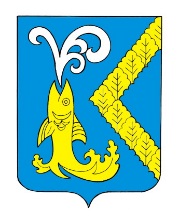 ЧУВАШСКАЯ РЕСПУБЛИКАКОМСОМОЛЬСКИЙ РАЙОНАДМИНИСТРАЦИЯ НОВОЧЕЛНЫ-СЮРБЕЕВСКОГОСЕЛЬСКОГО ПОСЕЛЕНИЯП О С Т А Н О В Л Е Н И Еот 16 ноября  2021г.		 №  65	село НОВОЧЕЛНЫ-СЮРБЕЕВОКод бюджетной классификации Российской ФедерацииКод бюджетной классификации Российской ФедерацииНаименование главного администратора доходов бюджета Новочелны-Сюрбеевского сельского поселения Комсомольского района Чувашской Республики, наименование кода вида (подвида) доходов бюджета Комсомольского района Чувашской Республикиглавного администратора доходоввида (подвида)доходов бюджета Новочелны-Сюрбеевского сельского поселения Комсомольского района Чувашской РеспубликиНаименование главного администратора доходов бюджета Новочелны-Сюрбеевского сельского поселения Комсомольского района Чувашской Республики, наименование кода вида (подвида) доходов бюджета Комсомольского района Чувашской Республики100Управление Федерального казначейства по Чувашской РеспубликеУправление Федерального казначейства по Чувашской Республике1001 03 02231 01 0000 110Доходы от уплаты акцизов на дизельное топливо, подлежащие распределению между бюджетами субъектов Российской Федерации и местными бюджетами с учетом установленных дифференцированных нормативов отчислений в местные бюджеты (по нормативам, установленным Федеральным законом о федеральном бюджете в целях формирования дорожных фондов субъектов Российской Федерации)1001 03 02241 01 0000 110Доходы от уплаты акцизов на моторные масла для дизельных и (или) карбюраторных (инжекторных) двигателей, подлежащие распределению между бюджетами субъектов Российской Федерации и местными бюджетами с учетом установленных дифференцированных нормативов отчислений в местные бюджеты (по нормативам, установленным Федеральным законом о федеральном бюджете в целях формирования дорожных фондов субъектов Российской Федерации)1001 03 02251 01 0000 110Доходы от уплаты акцизов на автомобильный бензин, подлежащие распределению между бюджетами субъектов Российской Федерации и местными бюджетами с учетом установленных дифференцированных нормативов отчислений в местные бюджеты (по нормативам, установленным Федеральным законом о федеральном бюджете в целях формирования дорожных фондов субъектов Российской Федерации)1001 03 02261 01 0000 110Доходы от уплаты акцизов на прямогонный бензин, подлежащие распределению между бюджетами субъектов Российской Федерации и местными бюджетами с учетом установленных дифференцированных нормативов отчислений в местные бюджеты (по нормативам, установленным Федеральным законом о федеральном бюджете в целях формирования дорожных фондов субъектов Российской Федерации)182Управление Федеральной налоговой службы Россиипо Чувашской РеспубликеУправление Федеральной налоговой службы Россиипо Чувашской Республике1821 01 02010 01 0000 110Налог на доходы физических лиц с доходов, источником которых является налоговый агент, за исключением доходов, в отношении которых исчисление и уплата налога осуществляются в соответствии со статьями 227, 2271 и 228 Налогового кодекса Российской Федерации1821 01 02020 01 0000 110Налог на доходы физических лиц с доходов, полученных от осуществления деятельности физическими лицами, зарегистрированными в качестве индивидуальных предпринимателей, нотариусов, занимающихся частной практикой, адвокатов, учредивших адвокатские кабинеты, и других лиц, занимающихся частной практикой в соответствии со статьей 227 Налогового кодекса Российской Федерации1821 01 02030 01 0000 110Налог на доходы физических лиц с доходов, полученных физическими лицами в соответствии со статьей 228 Налогового кодекса Российской Федерации1821 01 02080 01 0000 110Налог на доходы физических лиц в части суммы налога, превышающей 650 000 рублей, относящейся к части налоговой базы, превышающей 5 000 000 рублей (за исключением налога на доходы физических лиц с сумм прибыли контролируемой иностранной компании, в том числе фиксированной прибыли контролируемой иностранной компании)1821 05 03010 01 0000 110Единый сельскохозяйственный налог1821 06 01030 10 0000 110Налог на имущество физических лиц, взимаемый по ставкам, применяемым к объектам налогообложения, расположенным в границах поселений1821 06 06033 10 0000 110Земельный налог с организаций, обладающих земельным участком, расположенным в границах сельских  поселений1821 06 06043 10 0000 110Земельный налог с физических лиц, обладающих земельным участком, расположенным в границах сельских поселений1821 16 10123 01 0000 140Доходы от денежных взысканий (штрафов), поступающие в счет погашения задолженности, образовавшейся до 1 января 2020 года, подлежащие зачислению в бюджет муниципального образования по нормативам, действовавшим в 2019 году993Администрация Новочелны-Сюрбеевского сельского поселения Комсомольского района Чувашской РеспубликиАдминистрация Новочелны-Сюрбеевского сельского поселения Комсомольского района Чувашской Республики9931 08 04020 01 0000 110Государственная пошлина за совершение нотариальных действий должностными лицами органов местного самоуправления, уполномоченными в соответствии с законодательными актами Российской Федерации на совершение нотариальных действий9931 11 05025 10 0000 120Доходы, получаемые в виде арендной платы, а также средства от продажи права на заключение договоров аренды за земли, находящиеся в собственности сельских поселений (за исключением земельных участков муниципальных бюджетных и автономных учреждений)9931 11 05035 10 0000 120Доходы от сдачи в аренду имущества, находящегося в оперативном управлении органов управления сельских поселений и созданных ими учреждений (за исключением имущества муниципальных бюджетных и автономных учреждений)9931 11 05075 10 0000 120Доходы от сдачи в аренду имущества, составляющего казну сельских поселений (за исключением земельных участков)9931 11 09045 10 0000 120Прочие поступления от использования имущества, находящегося в собственности сельских поселений (за исключением имущества муниципальных бюджетных и автономных учреждений, а также имущества муниципальных унитарных предприятий, в том числе казенных)9931 13 01995 10 0000 130Прочие доходы от оказания платных услуг (работ) получателями средств бюджетов сельских поселений9931 13 02065 10 0000 130Доходы, поступающие в порядке возмещения расходов, понесенных в связи с эксплуатацией имущества сельских поселений9931 13 02995 10 0000 130Прочие доходы от компенсации затрат бюджетов сельских поселений9931 14 02052 10 0000 410Доходы от реализации имущества, находящегося в оперативном управлении учреждений, находящихся в ведении органов управления сельских поселений (за исключением имущества муниципальных бюджетных и автономных учреждений), в части реализации основных средств по указанному имуществу9931 14 02053 10 0000 410Доходы от реализации иного имущества, находящегося в собственности сельских поселений (за исключением имущества муниципальных бюджетных и автономных учреждений, а также имущества муниципальных унитарных предприятий, в том числе казенных), в части реализации основных средств по указанному имуществу9931 14 02052 10 0000 440Доходы от реализации имущества, находящегося в оперативном управлении учреждений, находящихся в ведении органов управления сельских поселений (за исключением имущества муниципальных бюджетных и автономных учреждений), в части реализации материальных запасов по указанному имуществу9931 14 02053 10 0000 440Доходы от реализации иного имущества, находящегося в собственности сельских поселений (за исключением имущества муниципальных бюджетных и автономных учреждений, а также имущества муниципальных унитарных предприятий, в том числе казенных), в части реализации материальных запасов по указанному имуществу9931 14 04050 10 0000 420Доходы от продажи нематериальных активов, находящихся в собственности сельских поселений9931 14 06025 10 0000 430Доходы от продажи земельных участков, находящихся в собственности сельских поселений (за исключением земельных участков муниципальных бюджетных и автономных учреждений)9931 15 02050 10 0000 140Платежи, взимаемые органами местного самоуправления (организациями) сельских поселений за выполнение определенных функций9931 16 07010 10 0000 140Штрафы, неустойки, пени, уплаченные в случае просрочки исполнения поставщиком (подрядчиком, исполнителем) обязательств, предусмотренных муниципальным контрактом, заключенным муниципальным органом, казенным учреждением сельского поселения9931 16 07040 10 0000 140Штрафы, неустойки, пени, уплаченные в соответствии с договором водопользования в случае неисполнения или ненадлежащего исполнения обязательств перед муниципальным органом (муниципальным казенным учреждением) сельского поселения9931 16 07090 10 0000 140Иные штрафы, неустойки, пени, уплаченные в соответствии с законом или договором в случае неисполнения или ненадлежащего исполнения обязательств перед муниципальным органом, (муниципальным казенным учреждением) сельского поселения9931 16 10031 10 0000 140Возмещение ущерба при возникновении страховых случаев, когда выгодоприобретателями выступают получатели средств бюджета сельского поселения9931 16 10061 10 0000 140Платежи в целях возмещения убытков, причиненных уклонением от заключения с муниципальным органом сельского поселения (муниципальным казенным учреждением) муниципального контракта, а также иные денежные средства, подлежащие зачислению в бюджет сельского поселения за нарушение законодательства Российской Федерации о контрактной системе в сфере закупок товаров, работ, услуг для обеспечения государственных и муниципальных нужд (за исключением муниципального контракта, финансируемого за счет средств муниципального дорожного фонда)9931 16 10062 10 0000 140Платежи в целях возмещения убытков, причиненных уклонением от заключения с муниципальным органом сельского поселения (муниципальным казенным учреждением) муниципального контракта, финансируемого за счет средств муниципального дорожного фонда, а также иные денежные средства, подлежащие зачислению в бюджет сельского поселения за нарушение законодательства Российской Федерации о контрактной системе в сфере закупок товаров, работ, услуг для обеспечения государственных и муниципальных нужд9931 16 10081 10 0000 140Платежи в целях возмещения ущерба при расторжении муниципального контракта, заключенного с муниципальным органом сельского поселения (муниципальным казенным учреждением), в связи с односторонним отказом исполнителя (подрядчика) от его исполнения (за исключением муниципального контракта, финансируемого за счет средств муниципального дорожного фонда)9931 16 10082 10 0000 140Платежи в целях возмещения ущерба при расторжении муниципального контракта, финансируемого за счет средств муниципального дорожного фонда сельского поселения, в связи с односторонним отказом исполнителя (подрядчика) от его исполнения9931 17 01050 10 0000 180Невыясненные поступления, зачисляемые в бюджеты сельских поселений9931 17 05050 10 0000 180Прочие неналоговые доходы бюджетов сельских поселений9931 17 15030 10 0000 150Инициативные платежи, зачисляемые в бюджеты сельских поселений9932 02 15001 10 0000 150Дотации бюджетам сельских поселений на выравнивание бюджетной обеспеченности9932 02 15002 10 0000 150Дотации бюджетам сельских поселений на поддержку мер по обеспечению сбалансированности бюджетов9932 02 20216 10 0000 150Субсидии бюджетам сельских поселений на осуществление дорожной деятельности в отношении автомобильных дорог общего пользования, а также капитального ремонта и ремонта дворовых территорий многоквартирных домов, проездов к дворовым территориям многоквартирных домов населенных пунктов9932 02 25519 10 0000 150Субсидия бюджетам сельских поселений на поддержку отрасли культуры9932 02 25567 10 0000 150Субсидии бюджетам сельских поселений на обеспечение устойчивого развития сельских территорий9932 02 27112 10 0000 150Субсидии бюджетам сельских поселений на софинансирование капитальных вложений в объекты муниципальной собственности9932 02 29999 10 0000 150Прочие субсидии бюджетам сельских поселений9932 02 30024 10 0000 150Субвенции бюджетам сельских поселений на выполнение передаваемых полномочий субъектов Российской Федерации9932 02 35118 10 0000 150Субвенции бюджетам сельских поселений на осуществление первичного воинского учета на территориях, где отсутствуют военные комиссариаты9932 02 39999 10 0000 150Прочие субвенции бюджетам сельских поселений9932 02 40014 10 0000 150Межбюджетные трансферты, передаваемые бюджетам сельских поселений из бюджетов муниципальных районов на осуществление части полномочий по решению вопросов местного значения в соответствии с заключенными соглашениями9932 02 49999 10 0000 150Прочие межбюджетные трансферты, передаваемые бюджетам сельских поселений9932 04 05099 10 0000 150Прочие безвозмездные поступления от негосударственных организаций в бюджеты сельских поселений9932 07 05030 10 0000 150Прочие безвозмездные поступления в бюджеты сельских поселений9932 19 60010 10 0000 150Возврат прочих остатков субсидий, субвенций и иных межбюджетных трансфертов, имеющих целевое назначение, прошлых лет из бюджетов сельских поселенийКод главыКод группы, подгруппы, статьи и вида источников Наименование главного администратора источников финансирования дефицита бюджета Новочелны-Сюрбеевского сельского поселения Комсомольского района Чувашской Республики, наименование кода группы, подгруппы, статьи и вида источника993Администрация Новочелны-Сюрбеевского сельского поселения                                                                Комсомольского района Чувашской РеспубликиАдминистрация Новочелны-Сюрбеевского сельского поселения                                                                Комсомольского района Чувашской Республики99301 02 00 00 10 0000 710Получение кредитов от кредитных организаций бюджетами сельских поселений  в валюте Российской Федерации99301 02 00 00 10 0000 810Погашение бюджетами сельских поселений кредитов от кредитных организаций в валюте Российской Федерации99301 03 01 00 10 0000 710Получение кредитов от других бюджетов бюджетной системы Российской Федерации бюджетами сельских поселений в валюте Российской Федерации99301 03 01 00 10 0000 810Погашение бюджетами сельских поселений кредитов от других бюджетов бюджетной системы Российской Федерации в валюте Российской Федерации99301 05 02 01 10 0000 510Увеличение прочих остатков денежных средств бюджетов сельских поселений99301 05 02 01 10 0000 610Уменьшение прочих остатков денежных средств бюджетов сельских поселений